Nabigatzailearen konfigurazioan sartu (Aukerak)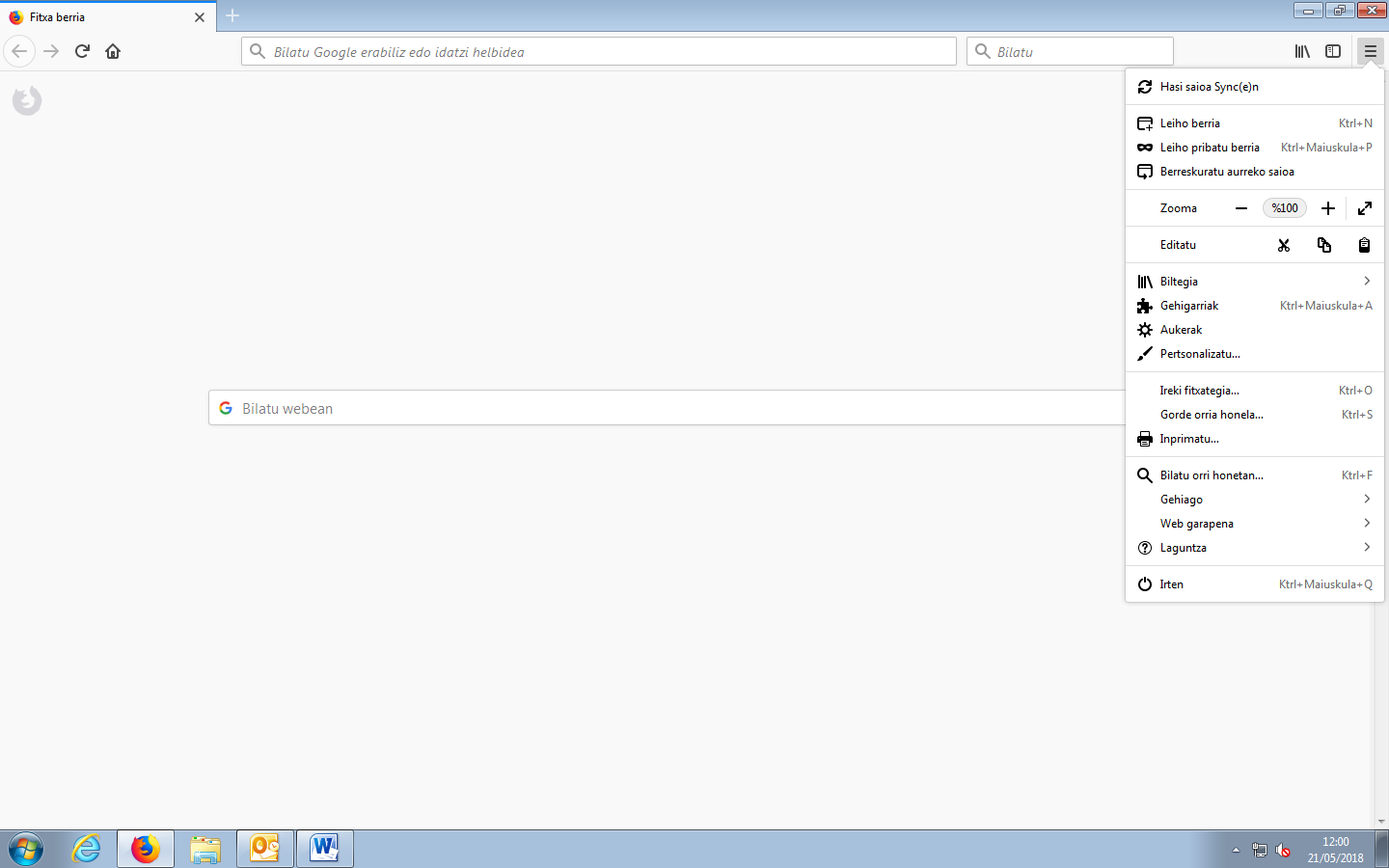  “Aplikazioak” ataleanPDF dokumentuak ikusi/deskargatzeko nahi dugun aukera hautatu. 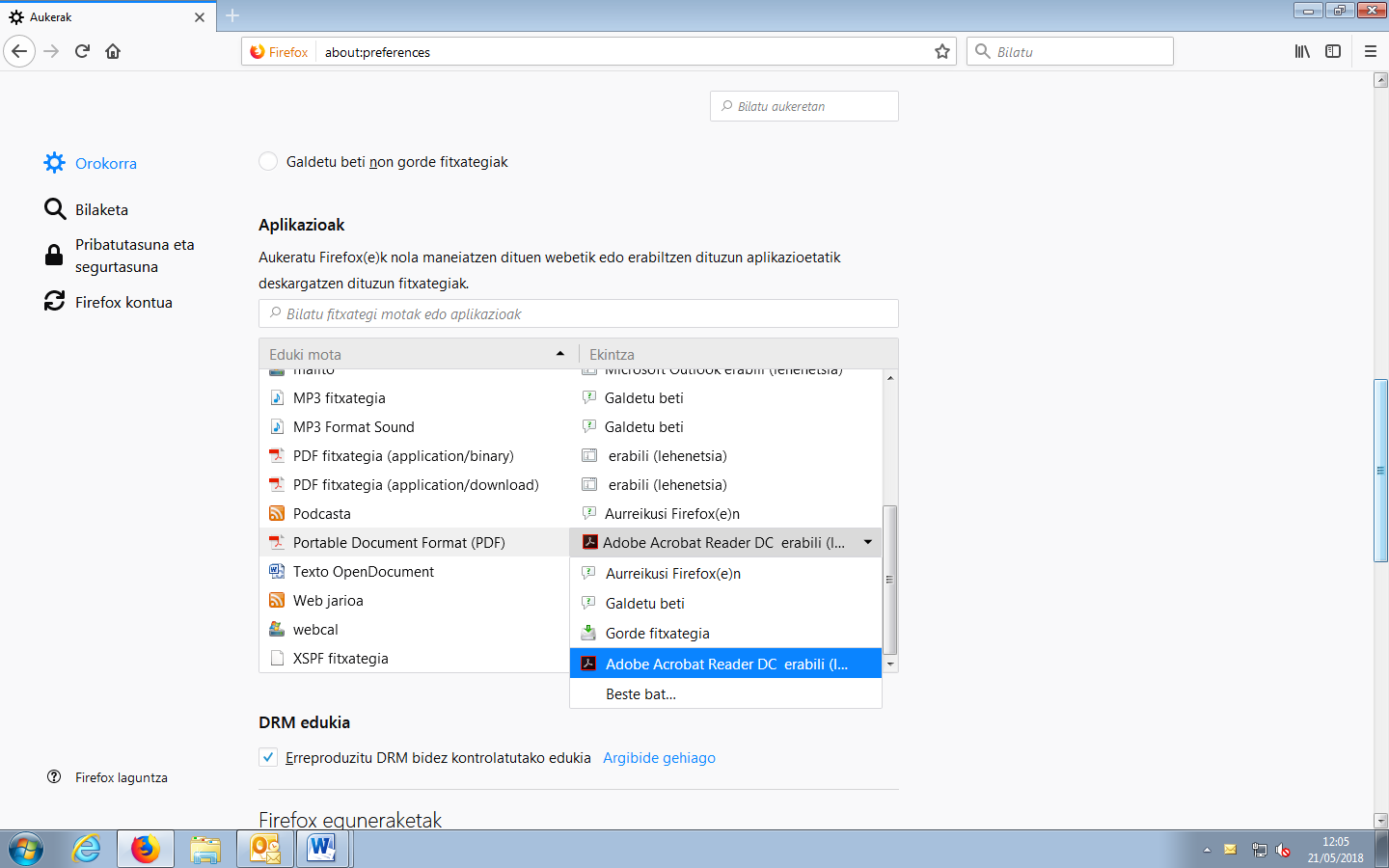 